E   D   I   C   T   OEMPLAZATORIO Art. 140  Ley 1708 de 2014LA SUSCRITA SECRETARIA DEL  JUZGADO SEGUNDO PENAL DEL CIRCUITO  ESPECIALIZADO DE EXTINCION DE DOMINIO DE  ANTIOQUIA CITA Y EMPLAZAA LOS TERCEROS INDETERMINADOS,  para que comparezcan a estos Juzgados para hacer valer sus derechos dentro del proceso de Extinción de Dominio No. 2016-000015-00 (Rad.115330 E.D) siendo afectado el Sr. OSCAR DARÍO ESCALANTE., dando cumplimiento a  lo ordenado en el auto del diecinueve (19) de octubre del presente año, de conformidad en lo dispuesto en el artículo 137 de la Ley 1708 de 2014, proferido dentro del citado radicado, que AVOCÓ CONOCIMIENTO de la acción de extinción de dominio en donde resultado afectado el siguiente bien:Título o Depósito Judicial del Banco Agrario de Colombia No. 1329411847 del 31 de Noviembre de 2011, por Valor de $12.000.000.oo.CONSTANCIA DE FIJACIÓN: Para los efectos del Art. 140 de la  Ley 1708 de 2014, se fija el presente EDICTO en un lugar visible del Juzgado por el término de cinco (5) días hábiles, y se expide copia para su publicación  en la página web de la Fiscalía General de la Nación, en la página web de la Rama Judicial, en un periódico de amplia circulación nacional y se difundirá en una radiodifusora o por cualquier otro medio con cobertura en la localidad donde se encuentren los bienes, hoy veinte (20) de octubre de dos mil dieciséis (2016),  siendo las ocho (8:00) de la mañana, por el término de cinco (5) días hábilesSi el emplazado o los emplazados no se presentan dentro de los tres (3) días siguientes al vencimiento del término de fijación del edicto, el proceso continuará con la intervención del Ministerio Publico.SE FIJA EL PRESENTE EDICTO EN EL JUZGADO SEGUNDO PENAL DEL CIRCUITO  ESPECIALIZADO DE EXTINICION DE DOMINIO  EL 20 DE OCTUBRE DE  2016, Y SE DESFIJA EL 26 DE OCTUBRE DE LOS CORRIENTES, SIENDO LAS CINCO (5:00 P.M.) DE LA TARDE.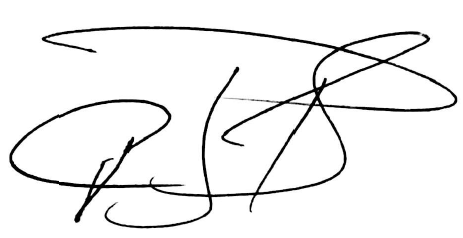 CLARA INES SANCHEZ PRIETOSECRETARIAREPUBLICA DE COLOMBIAJUZGADO SEGUNDO PENAL DEL CIRCUITO ESPECIALIZADO DE EXTINCION DE DOMINIO DE ANTIOQUIA Medellín, 19 de octubre de 2016 Oficio Nº 146							Rad. Nº: 2016 00015 00Señores:CENTRO DE DOCUMENTACIÓN JUDICIAL DE LA RAMA JUDICIAL –CENDOJ-Email: soportepaginaweb@cendoj.ramajudicial.gov.co  -info@cendoj.ramajudicial.gov.coCalle 12 No. 7 – 65 Bogotá D.C.Asunto. Solicitud publicación edicto en página webEn atención a lo dispuesto en auto del 19 de octubre hogaño, comedidamente me permito solicitar su valiosa colaboración para que disponga la publicación del edicto que se anexa, en un la página web de esta entidad, de conformidad con lo establecido en el artículo 140 de la Ley 1708 de 2014.En igual sentido solicito que la publicación de este edicto, sea divulgado desde el 20 al 26 de octubre de 2016, durante los días hábiles, toda vez, que debe coincidir con el término que permanecerá fijado en la secretaria del Despacho.Así mismo, que una vez realizada la publicación en debida forma, expida la respectiva constancia. Anexo lo anunciado.Cordialmente,CLARA INES SANCHEZ PRIETO Secretaría